11 октября 2023  года социальным педагогом Бейсекеевой З.Р. с  девочками 8-9 классов профилактический час  на тему «Профилактика ранней беременности». Цели: ознакомить девочек с последствиями ранних половых связей; формировать отрицательное отношение к половой распущенности, вульгарности, доступности, позитивное отношение к целомудрию, воздержанию, нравственной чистоте; побуждать детей к соблюдению половой гигиены, к поиску положительного нравственного идеала.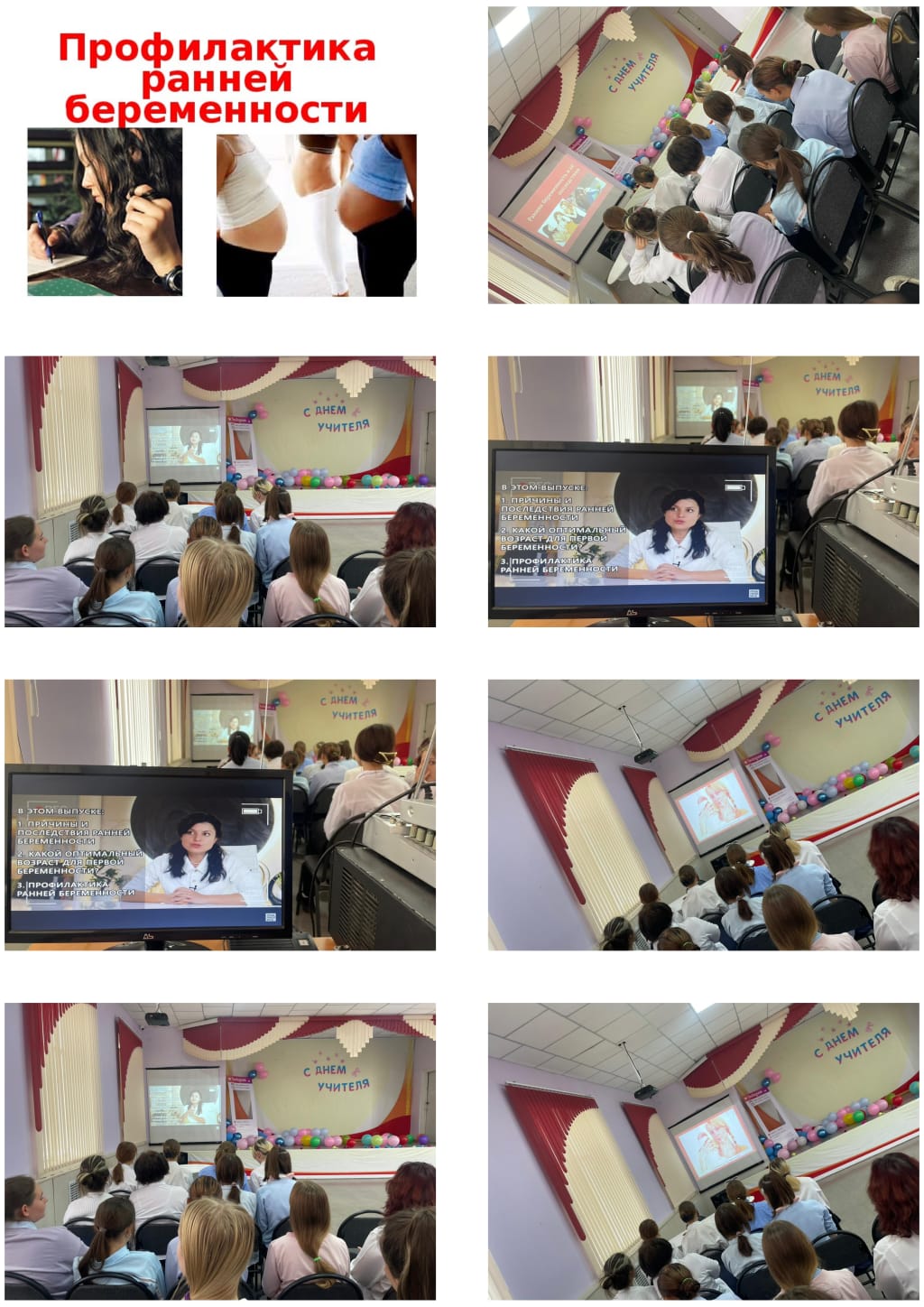 